Sequência didática – Arte - 14/06/18/06/2021CLASSIFICAÇÃO DAS LINHAS      Elas podem ser classificadas de acordo com a posição, com o traçado e com a forma.As linhas simples podem ser retas ou curvas.                                                                 De acordo com a posição pode ser:     a) Retas são as que seguem a mesma direção: Horizontal, Vertical, Inclinada ou Diagonal de acordo com o traçado pode ser:-------------      ..................      -.-.-.-.-.-.-.-.-.-.-.-    	Tracejado       pontilhado       traço e ponto                            fino                                largob) Curvas são as linhas que estão sempre em mudança de direção, de forma constante suave: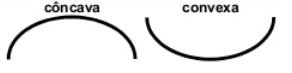 c) De acordo com a forma pode ser: quebrada, sinuosa, mista.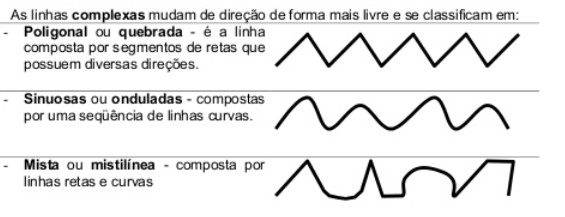 Texturas: feitas com linhas (alguns padrões que você pode usar em sua composição de linhas).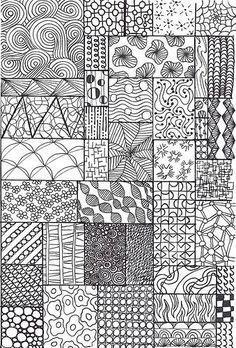 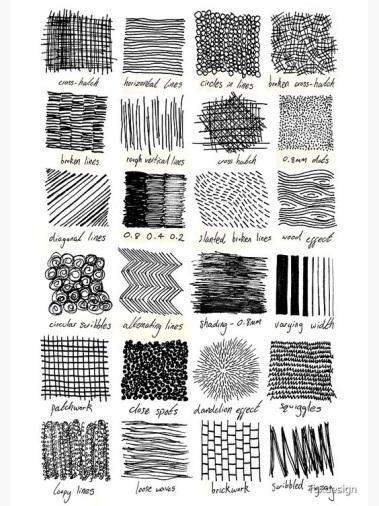 1 - ATIVIDADE – Usando linhas e pontos faça uma arte abstrata siga o exemplo acima e se inspire. Tenha paciência, capriche! agora é com você !!Escola Municipal de Educação Básica Augustinho Marcon.Catanduvas, junho de 2021.Diretora: Tatiana Bittencourt Menegat. Assessora Técnica Pedagógica: Maristela Apª. Borella Baraúna.Assessora Técnica Administrativa: Margarete Petter Dutra.Professora: Marli Monteiro de Freitas.Aluno(a): .........................................................................................................Disciplina: Arte.Turma:  4º ano.Artista em foco: Goya Lopes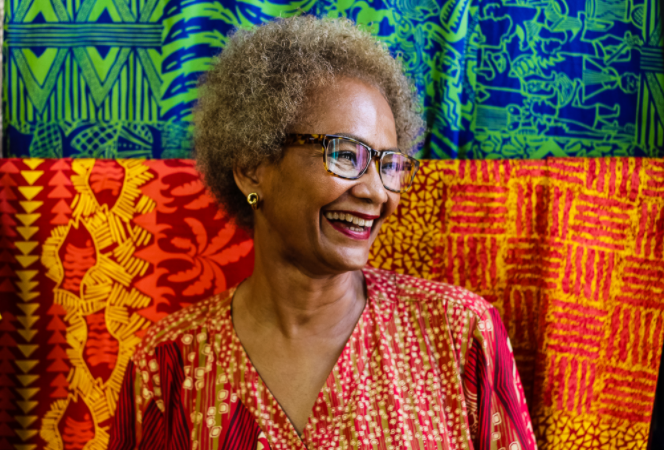 Goya Lopes (salvador, 7 de maio de 1954) é uma designer têxtil e artista plástica brasileira. Formada em belas artes pela UFBA, com especialização na universidade internacional de artes de Florença, onde também estudou litografia, criou em 1986 a marca dedará ("bom", em Ioruba).As linhas estão presente nas obras da artista brasileira vejas suas pinturas abaixo.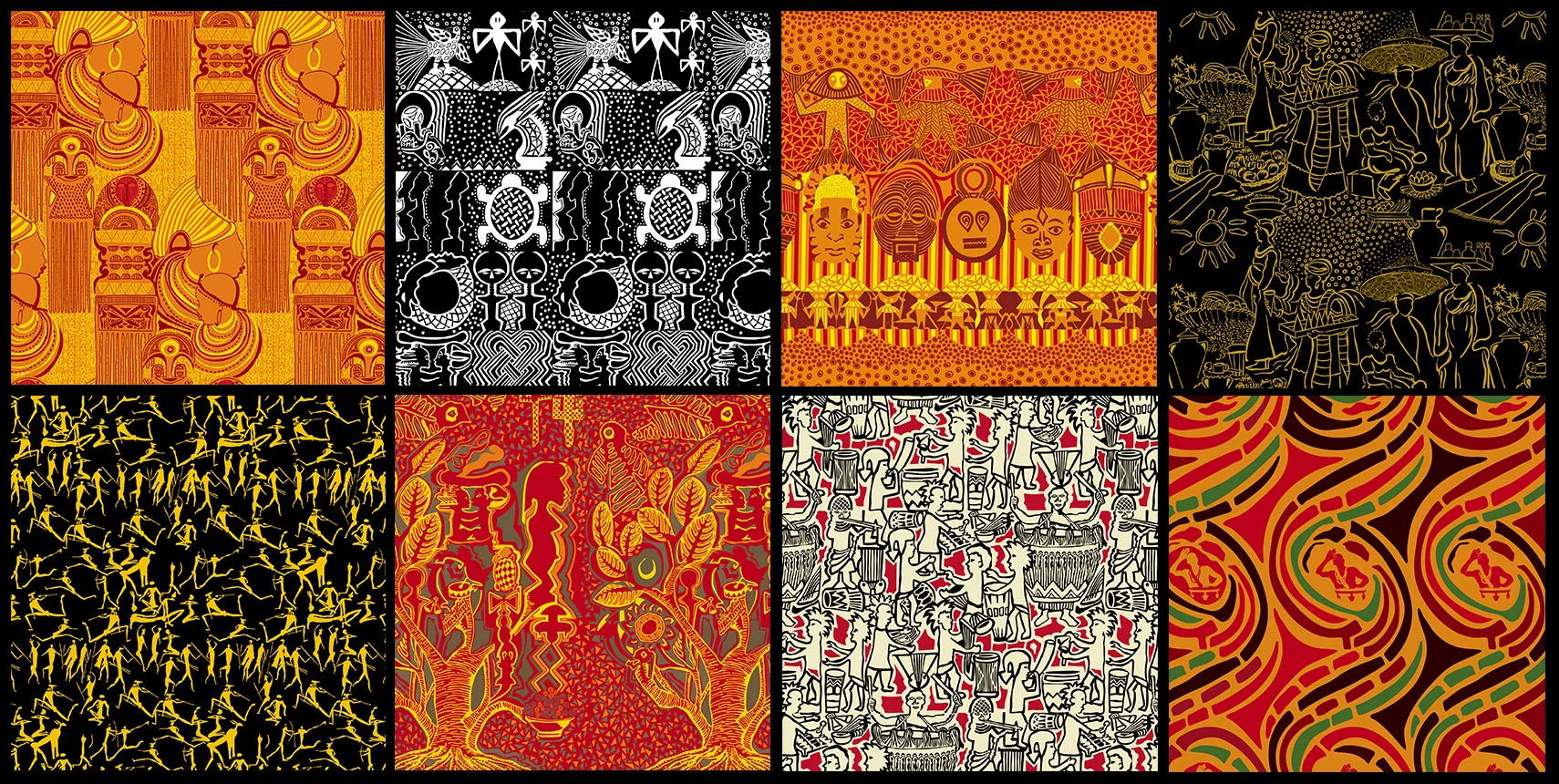 